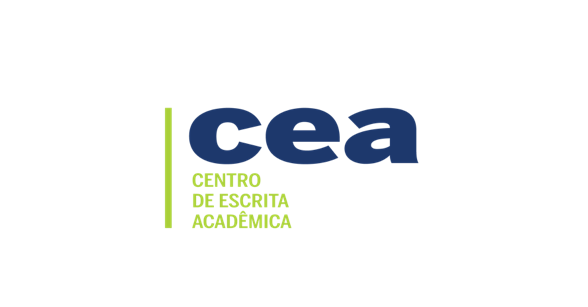 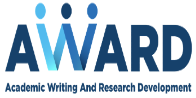 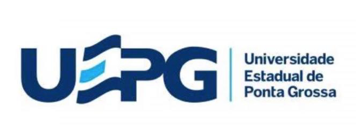 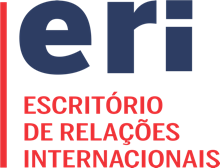 ANEXO ITERMO DE COMPROMISSO E ENCAMINHAMENTOEu, (nome do/a orientador/a, Programa ou Centro/Colegiado, matrícula) confirmo que li o trabalho intitulado (título do trabalho), do(a) aluno(a) (nome do aluno), regularmente matriculado(a) no (nome do Programa ou Centro/Colegiado) sob minha orientação. Declaro que a qualidade do trabalho reflete a minha orientação e, ainda, que analisei o texto levando em consideração elementos importantes da escrita, tais como clareza, coesão e argumentação. Portanto, assumo responsabilidade pelo encaminhamento deste trabalho ao Centro de Escrita Acadêmica da UEPG. (Cidade)_____________, ____ de _____ 2022.    __________________________________________                                                ASSINATURA DO(A) ORIENTADOR(A)